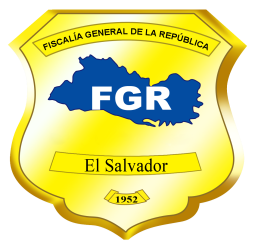 Fiscalía General de la RepúblicaUnidad de Acceso a la Información PúblicaSolicitud Nº 452-UAIP-FGR-2019.FISCALÍA GENERAL DE LA REPÚBLICA, UNIDAD DE ACCESO A LA INFORMACIÓN PÚBLICA. San Salvador, a las catorce horas con cinco minutos del día diecinueve de noviembre de dos mil diecinueve.Se recibió con fecha veintidós de octubre del presente año, solicitud de información en el correo electrónico institucional de esta Unidad, conforme a la Ley de Acceso a la Información Pública (en adelante LAIP), enviada por la ciudadana -----------------------------------------------------, con Documento Único de Identidad número ------------------------------------------------------------------------------------------, de la que se hacen las siguientes CONSIDERACIONES:  I. De la solicitud presentada, se tiene que la interesada literalmente pide se le proporcione la siguiente información: “• Mujeres asesinadas por sus parejas 2018-2019.        	            • Hombres asesinados por sus parejas 2018-2019.”Período solicitado: Desde enero del año 2018 hasta el mes de octubre de 2019.II. Conforme a los artículos 66 LAIP, 72 y 163 inciso 1° de la Ley de Procedimientos Administrativos (en adelante LPA), se han analizado los requisitos de fondo y forma que debe cumplir la solicitud, verificando que en ésta no se encuentra el nombre de la solicitante, ni envió copia de su Documento de Identidad, por lo que en fecha veintidós de octubre de este año, se le solicitó mediante el correo electrónico -------------------------------- el cual ha dejado como medio para recibir notificaciones, que enviara su solicitud con el nombre de la solicitante y que adjuntara copia de su documento de identidad escaneado; petición que fue reiterada por ésta Unidad, con fecha veinticinco de octubre de este año; ya que de conformidad al Art. 66 LAIP, “La solicitud deberá contener: a. El nombre del solicitante...”; lo anterior en relación con el Art..54 literal b) del Reglamento de la LAIP.- Asimismo, el Art. 66 Inciso 4º LAIP dispone que: “Será obligatorio presentar documento de identidad…..”, lo anterior en relación con el inciso 2° del Art. 52 del Reglamento de la LAIP.– La solicitante el día veintiocho de octubre de éste año, en hora inhábil remitió la solicitud de información en el que consignó su nombre y con fecha cinco de noviembre de este mismo año, en hora inhábil, remitió copia de su Documento Único de Identidad. Por lo que se continuó con el trámite de su solicitud, conforme a lo establecido en el artículo 52 del Reglamento LAIP. III. Con el objeto de localizar, verificar la clasificación y, en su caso, comunicar la manera en que se encuentra disponible la información, se transmitió la solicitud al Departamento de Estadística, de esta Fiscalía, conforme al artículo 70 LAIP.IV. Del análisis de la información solicitada, se tiene que es información pública, por lo que no se encuentra dentro de ninguna de las causales de reserva previstas en el artículo 19 LAIP, y tampoco es información considerada confidencial de acuerdo a lo establecido en el Art. 24 LAIP, por lo que es factible su entrega.POR TANTO, en razón de lo anterior, con base en los artículos 62, 65, 66, 70, 71, 72 LAIP, 72 y 163 LPA se RESUELVE:  Comunicar a la peticionaria que de la forma en como ha solicitado la información, no se cuenta con ese nivel de detalle, no siendo posible determinar si las víctimas han sido asesinadas por sus parejas, tal como lo solicita, debido a que no se registra de manera automatizada en nuestro sistema institucional, lo cual no afecta las investigaciones, ni el proceso penal en casos concretos. Por lo tanto, la información que es posible proporcionar, es de manera general, la cantidad de muertes violentas de mujeres y hombres.La misma se presenta a continuación:• Mujeres asesinadas 2018-2019.Fuente: Departamento de Estadística según registros de la Mesa Operativa Tripartita (FGR, IML y PNC).     • Hombres asesinados 2018-2019.Fuente: Departamento de Estadística según registros de la Mesa Operativa Tripartita (FGR, IML y PNC).Sobre la información que se entrega, se hacen las siguientes aclaraciones:Los datos estadísticos se entregan según registros de la mesa operativa tripartita conformada por la Policía Nacional Civil (PNC), Instituto de Medicina Legal (IML) y Fiscalía General de la República (FGR).En general, los cuadros estadísticos contienen información únicamente de las categorías que se encontraron registros.Los datos se encuentran conciliados en mesa operativa tripartita hasta el mes de septiembre del año 2019.Notifíquese, al correo electrónico señalado por la solicitante, dando cumplimiento a lo establecido en los artículos 62 LAIP, 58 y 59 del Reglamento LAIP.Licda. Deisi Marina Posada de Rodríguez MezaOficial de InformaciónVERSIÓN PÚBLICA: Conforme al Art. 30 LAIP, por supresión de datos personales de nombre, documento de identidad de las personas relacionadas en la solicitud de Información, conforme al Art. 24 lit. “c” LAIP.CANTIDAD DE MUERTES VIOLENTAS DE MUJERES, A NIVEL NACIONAL, DE ENERO 2018 HASTA OCTUBRE 2019.CANTIDAD DE MUERTES VIOLENTAS DE MUJERES, A NIVEL NACIONAL, DE ENERO 2018 HASTA OCTUBRE 2019.CANTIDAD DE MUERTES VIOLENTAS DE MUJERES, A NIVEL NACIONAL, DE ENERO 2018 HASTA OCTUBRE 2019.CANTIDAD DE MUERTES VIOLENTAS DE MUJERES, A NIVEL NACIONAL, DE ENERO 2018 HASTA OCTUBRE 2019.CANTIDAD DE MUERTES VIOLENTAS DE MUJERES, A NIVEL NACIONAL, DE ENERO 2018 HASTA OCTUBRE 2019.CANTIDAD DE MUERTES VIOLENTAS DE MUJERES, A NIVEL NACIONAL, DE ENERO 2018 HASTA OCTUBRE 2019.MesAño 2018Año 2019Enero2434Febrero5027Marzo3917Abril4333Mayo2123Junio3625Julio3112Agosto3212Septiembre239Octubre3315Noviembre260Diciembre280Total386207CANTIDAD DE MUERTES VIOLENTAS DE HOMBRES, A NIVEL NACIONAL, DE ENERO 2018 HASTA OCTUBRE 2019.CANTIDAD DE MUERTES VIOLENTAS DE HOMBRES, A NIVEL NACIONAL, DE ENERO 2018 HASTA OCTUBRE 2019.CANTIDAD DE MUERTES VIOLENTAS DE HOMBRES, A NIVEL NACIONAL, DE ENERO 2018 HASTA OCTUBRE 2019.CANTIDAD DE MUERTES VIOLENTAS DE HOMBRES, A NIVEL NACIONAL, DE ENERO 2018 HASTA OCTUBRE 2019.CANTIDAD DE MUERTES VIOLENTAS DE HOMBRES, A NIVEL NACIONAL, DE ENERO 2018 HASTA OCTUBRE 2019.CANTIDAD DE MUERTES VIOLENTAS DE HOMBRES, A NIVEL NACIONAL, DE ENERO 2018 HASTA OCTUBRE 2019.MesAño 2018Año 2019Enero300255Febrero255175Marzo271217Abril275291Mayo219258Junio268198Julio258137Agosto242117Septiembre173133Octubre212101Noviembre2340Diciembre2340Total2,9411,882